О внесении изменений в Генеральный план сельского поселения Малый Толкай  муниципального района Похвистневский
Самарской областиВ соответствии со статьей 24 Градостроительного кодекса Российской Федерации, пунктом 20 части 1 статьи 14 Федерального закона от 06.10.2003 № 131-ФЗ «Об общих принципах организации местного самоуправления в Российской Федерации», с учетом заключения о результатах публичных слушаний в сельском поселении Малый Толкай муниципального района Похвистневский Самарской области по вопросу о внесении изменений в Генеральный план сельского поселения Малый Толкай муниципального района Похвистневский Самарской области от 12.12.2013 № 85, Собрание представителей сельского поселения Малый Толкай муниципального района Похвистневский Самарской области РЕШИЛО:Внести изменения в Генеральный план сельского поселения Малый Толкай муниципального района Похвистневский Самарской области, утвержденный решением Собрания представителей сельского поселения Малый Толкай муниципального района Похвистневский Самарской области от 12.12.2013 № 85, изложив его в новой редакции согласно приложениям (далее – изменения в генеральный план) в следующем составе: Положение о территориальном планировании сельского поселения Малый Толкай муниципального района Похвистневский Самарской области;Карта границ населенных пунктов, входящих в состав сельского поселения Малый Толкай муниципального района Похвистневский Самарской области;Карта функциональных зон сельского поселения Малый Толкай муниципального района Похвистневский Самарской области; Карта планируемого размещения объектов местного значения сельского поселения Малый Толкай муниципального района Похвистневский Самарской области; Карта планируемого размещения объектов инженерной инфраструктуры местного значения сельского поселения Малый Толкай муниципального района Похвистневский Самарской области; Обязательное приложение к Генеральному плану - сведения о границах населенных пунктов сельского поселения Малый Толкай муниципального района Похвистневский Самарской области.2. Опубликовать настоящее решение, а также приложения в газете «Вестник поселения Малый Толкай» и на официальном сайте Администрации муниципального района Похвистневский Самарской области: http:// maltolkay.ru/;3. Разместить настоящее решение и изменения в Генеральный план во ФГИС ТП.4. Настоящее решение вступает в силу со дня его официального опубликования.    поселения    Малый  Толкай                                         РАСПРОСТРАНЯЕТСЯ БЕСПЛАТНОГазета основана 14.06.2010 г.    поселения    Малый  Толкай                                         26.01.2022  года№ 4 (352)    поселения    Малый  Толкай                                         ОФИЦИАЛЬНОЕОПУБЛИКОВАНИЕС О Б Р А Н И ЕП  Р Е Д С Т А В И Т Е Л Е ЙСЕЛЬСКОГО ПОСЕЛЕНИЯМалый Толкаймуниципального районаПОХВИСТНЕВСКИЙСАМАРСКОЙ ОБЛАСТИчетвертого созываР Е Ш Е Н И Еот 26.01.2022. № 1ПредседательСобрания представителейсельского поселенияМалый Толкай муниципального района Похвистневский	                      Н.Н. ЛьвовГлава сельского поселения                      Р.Ю. АтякшеваУчредители: Администрация сельского поселения Малый Толкай муниципального района Похвистневский Самарской области и Собрание представителей сельского поселения Малый Толкай муниципального района Похвистневский Самарской области.Издатель: Администрация сельского поселения Малый Толкай муниципального района Похвистневский Самарской областиУчредители: Администрация сельского поселения Малый Толкай муниципального района Похвистневский Самарской области и Собрание представителей сельского поселения Малый Толкай муниципального района Похвистневский Самарской области.Издатель: Администрация сельского поселения Малый Толкай муниципального района Похвистневский Самарской областиУчредители: Администрация сельского поселения Малый Толкай муниципального района Похвистневский Самарской области и Собрание представителей сельского поселения Малый Толкай муниципального района Похвистневский Самарской области.Издатель: Администрация сельского поселения Малый Толкай муниципального района Похвистневский Самарской областиАдрес: Самарская область, Похвистневский район, село Малый Толкай, ул. Молодежна,2 тел. 8(846-56) 54-1-40Тираж 100 экз. Подписано в печать Редактор Ефремова Ю.С.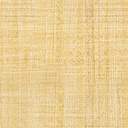 